    STATUTÁRNÍ   MĚSTO   PROSTĚJOV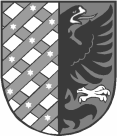 Usnesení z 11. schůze Rady města Prostějova, konané 31.3.20152. Valná hromada obchodní společnosti Domovní správa Prostějov, s. r. o.Schváleno usnesení č. 5257:Rada města Prostějova  při výkonu působnosti valné hromady obchodní společnosti Domovní správy Prostějov, s.r.o. b e r e   n a   v ě d o m ízprávu dozorčí rady společnosti o přezkoumání řádné účetní závěrky a návrhu na rozdělení zisku,s c h v a l u j e- výroční zprávu o hospodaření společnosti za rok 2014,- zprávu auditora ze dne 19.3.2015,- řádnou účetní závěrku,- hospodářský výsledek společnosti za rok 2014,- uhrazení ztráty podle návrhu jednatele společnosti,- zprávu statutárního orgánu společnosti o vztazích mezi propojenými osobami podle § 82 zákona 90/2012 Sb. Zákon o obchodních společnostech a družstvech,- Ing. Viktora Vorla, auditora KAČR ev. čísla 1113, auditorem řádné účetní závěrky společnosti za rok končící k 31.12.2015,- mimořádnou odměnu Ing. Vladimíru Průšovi, jednateli obchodní společnosti Domovní správa Prostějov, s. r. o. dle návrhu dozorčí rady ze dne 23.3.2015.Miroslav   P i š ť á k							RNDr. Alena   R a š k o v áprimátor města Prostějova						1. náměstkyně primátora Prostějov 31.3.2015Zpracovala: Věra KrejčíS00AX01U3W49*S00AX01U3W49*čj.        PVMU     40715/2015  10SpZn.   KP     19/201505.101.1.2  V5